NATJEČAJ ZA SUDJELOVANJE U ERASMUS+ PROJEKTU  INNOVATIVE TEACHERS FOR 21 CENTURY SCHOOL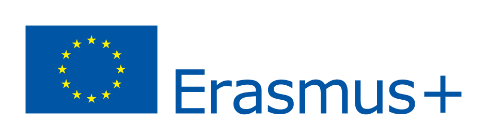 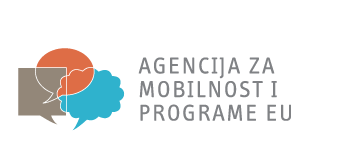 Srednja škola Hrvatski kralj Zvonimir iz Krka raspisuje Natječaj za sudjelovanje nastavnog osoblja u programu Erasmus+, ključna aktivnost 1 - Mobilnost u svrhu učenja za pojedince.Riječ je o projektu mobilnosti koji je Srednjoj školi Hrvatski kralj Zvonimir, Krk odobrila Agencija za mobilnost i programe EU u okviru programa Erasmus+, uz financijsku potporu iz koje su pokriveni svi troškovi: pripreme, prijevoza, smještaja i organizacije stručnog usavršavanja.Projektom se želi omogućiti jačanje upravljačkih kompetencija, povećanje profesionalnih kompetencija nastavnika i uvođenje novih metoda učenja i poučavanja. Projektom će se ostvariti mobilnost 8 nastavnika.Pravo podnošenja prijave na Natječaj imaju svi nastavnici Srednje škole Hrvatski kralj Zvonimir, Krk.Opći cilj projekta:Profesionalno usavršavanje nastavnika kroz međunarodne edukacije i razmjenu znanja i iskustva s partnerima iz različitih europskih obrazovnih sustava, s ciljem primjene istog u budućem radu i razvoju škole. Kriteriji za odabir nastavnika:motivacija za učenjem i stjecanjem novih kompetencija i iskustavaspremnost na diseminaciju novostečenih znanja i iskustavadobro poznavanje radnog jezika mobilnosti (engleski / talijanski jezik)naglašeno zalaganje u dosadašnjem učenju i radu (projekti, izvannastavne aktivnosti)Uz motivacijsko pismo prijavitelj je dužan podnijeti i životopis pisan u Europass CV dokumentu.Rok za podnošenje prijave je 8 dana od dana objave putem e-pošte: ana.pasaric@skole.hr ili osobno na adresu škole, Vinogradska 3, 51500 KrkNastavnicima će biti izdana potvrda o obavljenom stručnom usavršavanju i Europass Mobility dokument od strane partnerske organizacije.